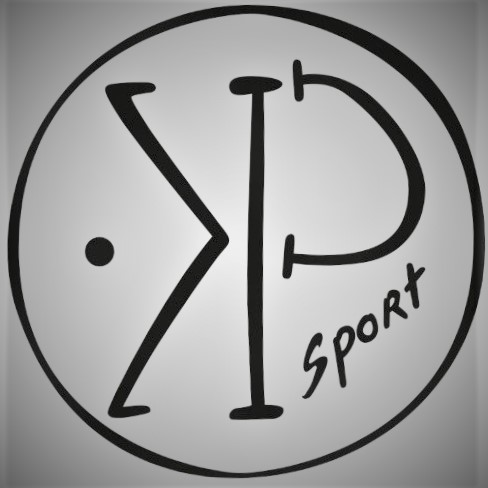 Renseignements et inscription sur www.kp-sport.com                                         Contact : 06.85.87.57.93 / contact@kp-sport.comLundiMardiMercredi Jeudi 		Vendredi 10hMATIN12hJeux (épervier jeux des plots)Chasse au trésorbaladeAqua BéarnPIQUE NIQUEPIQUE NIQUEPIQUE NIQUEPIQUE NIQUEPIQUE NIQUEPIQUE NIQUE14hAPRESMIDI17hSports raquetteChasse au trésorAqua Béarn